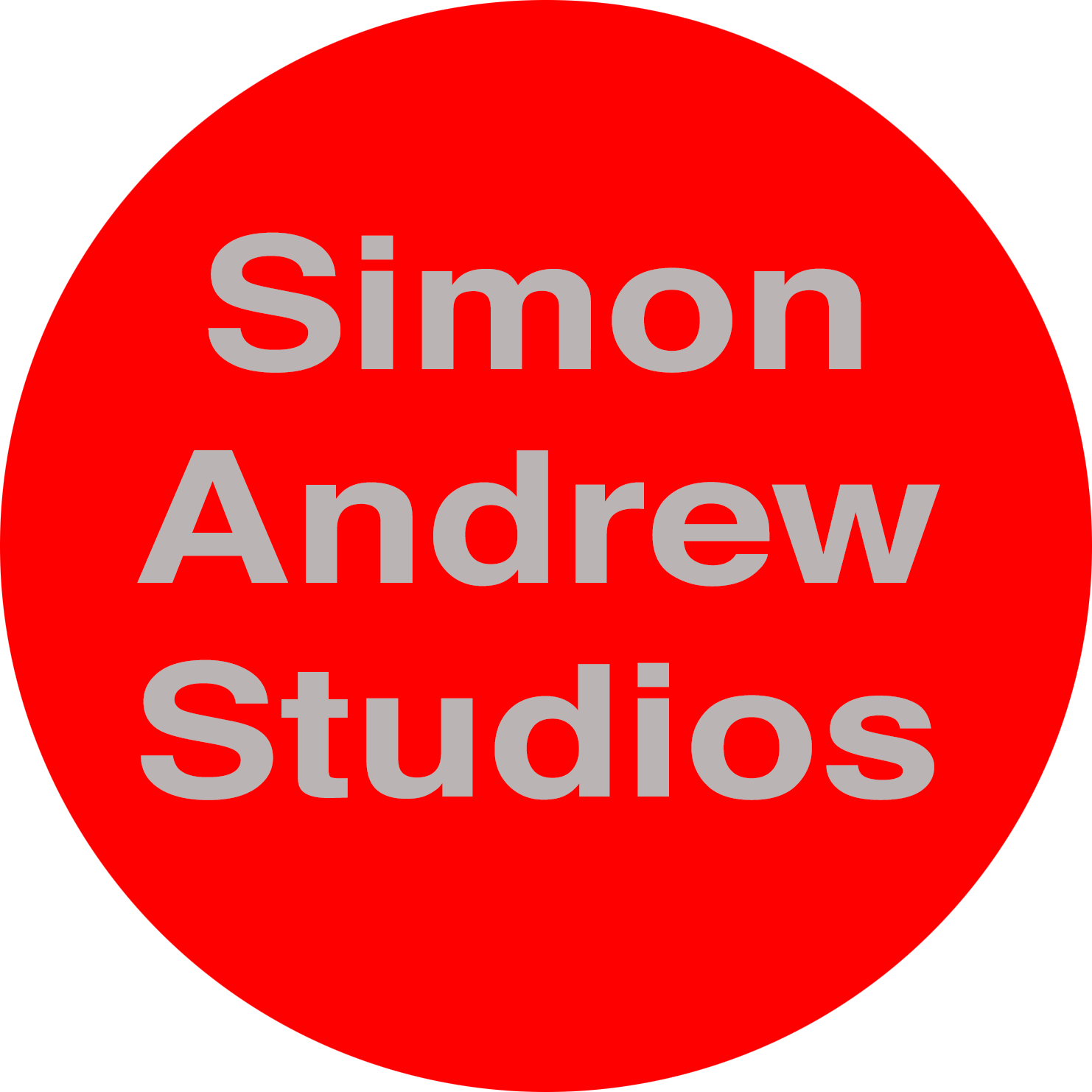 P.O. Box 2121  Kingston  Ontario  Canada  K7L 5J8Email: studio@simonandrew.com		 Web: http://www.simonandrew.com/SOLO SHOWS  selected:2023		The Mira Godard Gallery, Toronto, ON. Canada		The Wallace Gallery,  Calgary AB. Canada2021		Duran Mashaal Gallery, Montreal, PQ. Canada2020		The Wallace Gallery,  Calgary AB. Canada2018		The Mira Godard Gallery, Toronto, ON. Canada2017		The Wallace Gallery,  Calgary AB. Canada2016		The Mira Godard Gallery, Toronto, ON. Canada2014		Mini Show The Wallace Gallery, Calgary AB. Canada2013 		Studio 21, Halifax, NS. Canada2012		The Mira Godard Gallery, Toronto, ON. Canada		The Wallace Gallery, Calgary AB. Canada2011		Great Atlantic Art Galleries, Cornwall, U.K.2010		The Seascape Gallery, Godalming, U.K.2008		Goldie Gallery, Greene Ave., Montreal, PQ. Canada		The Art Gallery of Windsor, Windsor, ON. Canada2001		The Edward Day Gallery, Kingston, ON. Canada2000		Nancy Poole Gallery, Toronto, ON. Canada1999		The Edward Day Gallery, Kingston, ON. Canada		Nancy Poole Gallery, Toronto, ON. Canada		The Danielson Gallery, Toronto, ON. Canada1998		The Edward Day Gallery, Kingston, ON. Canada		The K.A.A.I., Kingston, ON. Canada1995		The Edward Day Gallery, Kingston, ON. Canada		The James Baird Gallery, Saint Johns, NF. Canada		The Art Gallery of Windsor, Windsor, ON. Canada1994		Agnes Etherington Art Centre, Kingston. ON. Canada		Nancy Poole Gallery, Toronto, ON. Canada1992		Nancy Poole Gallery, Toronto, ON. Canada1990		The Dryden Street Gallery, London, U.K.		The Bedford Hill Gallery, London, U.K. 		Oxford University, U.K. 1988		The Long Gallery, Newcastle, U.K.GROUP SHOWS  selected:2022		Echos and Flames -The Tragically Hip, Song Word Art House, Los Angeles, U.S.A.2019		The Mira Godard Gallery, Toronto, ON. Canada		The Wallace Gallery, Calgary AB. Canada		The Wallace Gallery, Calgary AB. Canada 2018		The Toronto International Art Fair,  Toronto, ON. Canada		Duran Mashaal Gallery, Montreal, PQ. Canada2017		The Toronto International Art Fair,  Toronto, ON. Canada		The Pie Factory,  Margate, Kent, U.K. 		Still Life The Mira Godard Gallery, Toronto, ON. Canada		Duran Mashaal Gallery, Montreal, PQ. Canada		Simon Andrew Daniel Hughes, Oeno Gallery, Picton, ON. Canada2016		Toronto International Art Fair, Toronto, ON. Canada.		The Wallace Gallery, Calgary AB. Canada		Summer Show. Oeno Gallery, Picton, ON. Canada2015		Toronto International Art Fair, Toronto, ON. Canada.		Painting the Figure. The Mira Godard Gallery, Toronto, ON. Canada		The Wallace Gallery, Calgary AB. Canada2014		Toronto International Art Fair, Toronto, ON. Canada.		The Landscape Show. The Mira Godard Gallery, Toronto, ON. Canada2013		Toronto International Art Fair, Toronto, ON. Canada.2012		Toronto International Art Fair, Toronto, ON. Canada.		“Self Portrait”The Mira Godard Gallery, Toronto, Canada.		The Belgrave Gallery, St Ives, U.K.		Preview 2012 Mira Godard Gallery, Toronto, ON.2011		The Toronto International Art Fair, Toronto. ON.		Eton College, Windsor, U.K.		“Interiors” Mira Godard Gallery, Toronto, ON.		The Wallace Gallery, Calgary, Alberta.2010		December Show, Mira Godard Gallery, Toronto, ON		Simon Andrew and Mungo Powney, Badcocks Gallery, Newlyn, Cornwall, U.K.		The Wallace Gallery, Calgary, Alberta.2009		Six Printmakers, The National Association of Cuban Writers and Artists Centre, 			Ceinfuegos, Havana, Cuba2008		Exposures- Agnes Etherington Art Centre, Kingston, ON 		3 Artists-Galerie St-Laurent + Hill, 333 Cumberland Street, Ottawa, ON		Joan Ferneyhough Gallery, North Bay, ON		The Edward Day Gallery, Toronto, ON		Robert Macklin Gallery, Kingston, ON2006		Galerie St-Laurent + Hill, 333 Cumberland Street, Ottawa, ON		Beckett Gallery. Scollard Street, Toronto, ON		“Waxworks” Goldie Gallery, Greene Ave., Montreal, PQ2005		Art Project Gallery. Exchange Tower., Toronto, ON		“Metal on Metal” (two Person show) Lonsdale Gallery., Toronto, ON		Lipman Gallery, Queen Street, Toronto, ON2004		Loch Gallery. Hazelton Ave., Toronto, ON2003		Agnes Etherington Art Centre, Kingston, ON		M.F.A.R.C., Kingston, ON2002		Vancouver Access Artist Run Centre, Vancouver, B.C.2001		Bishop Phillpot Gallery, Cornwall, U.K.		The K.A.A.I., Kingston, ON2000		John B. Aird Gallery , Toronto, ON		Badcocks Gallery, Cornwall, U.K.		Micheal Gibson Gallery, London, ON1999		The Hamilton Art Gallery, Hamilton, ON		The Art Gallery of Windsor, Windsor, ON		Agnes Etherington Art Centre, Kingston, ON1996		The Edward Day Gallery, Kingston, ON1995		The Art Gallery of Windsor, Windsor, ON		The Edward Day Gallery, Kingston, ON		The Hamilton Art Gallery, Hamilton, ON		Agnes Etherington Art Centre, Kingston, ON1994		The Edward Day Gallery, Kingston, ON		The K.A.A.I., Kingston, ON		The Art Gallery of Windsor, Windsor, ON		The Hamilton Art Gallery, Hamilton, ON		Agnes Etherington Art Centre, Kingston, ON1993		The Edward Day Gallery, Kingston, ON1991		Agnes Etherington Art Centre, Kingston, ON		Penwith Gallery, Saint Ives, Cornwall, U.K.1990		National Hunting Inc. Competition. Mall Galleries, London, U.K.1989		The Polytechnic Gallery, Newcastle, U.K.		Laing National Landscape Show. The Mall, London, U.K.1988		Edinburgh College of Art and Newcastle University, U.K		Riverside Gallery, Newcastle, U.K.1987		Newcastle & The Slade School of Art, London University, U.K.1986		Newlyn Gallery, Cornwall, U.K.EDUCATION:1987		Newcastle University .U.K. B.A. (Hons.) Fine Art.1987 1989	M.F.A. Newcastle University, U.K.RESIDENCIES:The Vermont Studio Center, Johnson, Vermont, U.S.A.The Pouch Cove Foundation, St. John's, Newfoundland. Canada.GRANTS & AWARDS:The Lawrence Atwell Award, for painting, London, U.K.The Laing National Landscape Competition, First Prize - Northern Region, London, U.K.K.A.A.I. juried show. Best Painting, Kingston, ONOntario Arts CouncilOntario Arts Council Exhibition Assistance GrantVermont Studio Center - Full Fellowship AwardStevenson’s Paints Painting Award,TOAE.Exposures- Agnes Etherington Art Centre, Kingston, ON. First Prize.COLLECTIONS:The Ontario Municipal Employees Retirement ServiceGlaxo WellcomeHewlett PackardRedpath SugarHDvisionMcKinsey & Co.The Moving Picture Ball, Hollywood, California, USA.Borden ElliotLegacy’s CorporationCanadian Business Development BankMel Gibson, worked with Mel Gibson producing paintings for the film 'The Man without a Face'Windsor Casinos Ltd.Fidelity InvestmentsStantive SolutionsSun Micro SystemsTragically Hip  ‘Day for Night’ CD coverHer Majesty The Queen in Right Alberta Securities CommissionThe City of Ottawa, Ontario, Canada.BIBLIOGRAPHY  selected:Robert Carsten “Art of Memory and Meaning” Artist Magazine - January 2019Simon Andrew- “A Visual Conversation” Art of England magazine –November 2010“Double delight as duo exhibit at gallery”The Cornishman – August 19th. 2010Sarah Pitt “Paintings exude a strong sense of place” The Western Morning News – August 20th 2010Greg Burliuk, “Bunch of Fans” Queen’s Journal“Artist’s work reaches a Hip” Whig Standard - September 24th. 1994Mary Steer, “Artist’s work decorates Hip album” Kingston this Week - September 17th, 1994Mary Steer, “Artist made famous through movie” Kingston this Week - July 20th, 1994Mary Jo Hughes, “Simon Andrew: Witness” Currents, volume 10 - number 3 - May to June, 1994 Julie Turbide, “Out of the blue” Maclean’s Magazine - August 9th, 1993 David Barber, “Artist’s works ‘star’ in Mel Gibson Movie” Whig Standard Standard August 27th, 1993 “Brush with an Artist’ The Journal U.K. - April 1989 “Shades of Success” The Journal U.K. - April 1989 